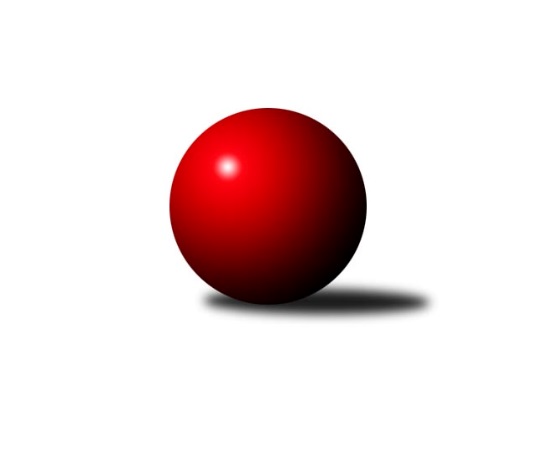 Č.2Ročník 2014/2015	27.9.2014Nejlepšího výkonu v tomto kole: 2701 dosáhlo družstvo: SK Škoda VS Plzeň BDELETED BY KING 2014/2015Výsledky 2. kolaSouhrnný přehled výsledků:TJ Havlovice B	- TJ Sokol Kdyně B	8:8	2498:2503		27.9.TJ Dobřany	- Sokol Plzeň V 	10:6	2468:2462		27.9.TJ Sokol Pec pod Čerchovem	- TJ Slavoj Plzeň B	14:2	2423:2326		27.9.SK Škoda VS Plzeň B	- TJ Sokol Újezd svatého Kříže 	12:4	2701:2599		27.9.CB Dobřany B	- TJ Baník Stříbro B	4:12	2369:2541		27.9.TJ Havlovice C	- TJ Havlovice A	4:12	2467:2528		27.9.Tabulka družstev:	1.	TJ Dobřany	2	2	0	0	26 : 6 	 	 2537	4	2.	SK Škoda VS Plzeň B	2	2	0	0	24 : 8 	 	 2701	4	3.	TJ Havlovice A	2	2	0	0	24 : 8 	 	 2548	4	4.	TJ Sokol Kdyně B	2	1	1	0	20 : 12 	 	 2553	3	5.	Sokol Plzeň V	2	1	0	1	22 : 10 	 	 2477	2	6.	TJ Sokol Pec pod Čerchovem	2	1	0	1	18 : 14 	 	 2356	2	7.	TJ Baník Stříbro B	2	1	0	1	16 : 16 	 	 2595	2	8.	TJ Sokol Újezd svatého Kříže	2	1	0	1	14 : 18 	 	 2591	2	9.	TJ Havlovice B	2	0	1	1	14 : 18 	 	 2508	1	10.	TJ Havlovice C	2	0	0	2	8 : 24 	 	 2492	0	11.	CB Dobřany B	2	0	0	2	4 : 28 	 	 2342	0	12.	TJ Slavoj Plzeň B	2	0	0	2	2 : 30 	 	 2372	0Podrobné výsledky kola:	 TJ Havlovice B	2498	8:8	2503	TJ Sokol Kdyně B	Tibor Palacký	 	 237 	 219 		456 	 2:0 	 438 	 	235 	 203		Václav Kuželík	Pavel Pivoňka	 	 200 	 216 		416 	 2:0 	 408 	 	210 	 198		Jaroslava Löffelmannová	Václav Toupal	 	 202 	 180 		382 	 0:2 	 431 	 	218 	 213		Jana Krumlová	Jaromír Byrtus	 	 200 	 196 		396 	 0:2 	 414 	 	209 	 205		Olga Hornová	Ivana Gottwaldová	 	 217 	 200 		417 	 2:0 	 388 	 	180 	 208		Filip Löfelmann	Andrea Palacká	 	 212 	 219 		431 	 2:0 	 424 	 	207 	 217		Jiří Götzrozhodčí: Nejlepší výkon utkání: 456 - Tibor Palacký	 TJ Dobřany	2468	10:6	2462	Sokol Plzeň V 	Jan Kučera	 	 180 	 191 		371 	 0:2 	 372 	 	185 	 187		Jiří Šašek	Otto Sloup	 	 210 	 194 		404 	 0:2 	 455 	 	237 	 218		Martin Karkoš	Pavel Sloup	 	 224 	 226 		450 	 2:0 	 420 	 	210 	 210		Vladimír Kepl	Josef Dvořák	 	 202 	 201 		403 	 0:2 	 422 	 	216 	 206		Jaroslav Pejsar	Vojtěch Kořan	 	 212 	 222 		434 	 2:0 	 398 	 	198 	 200		Martin Získal	Jiří Baloun	 	 204 	 202 		406 	 2:0 	 395 	 	188 	 207		Pavel Klikrozhodčí: Nejlepší výkon utkání: 455 - Martin Karkoš	 TJ Sokol Pec pod Čerchovem	2423	14:2	2326	TJ Slavoj Plzeň B	Ivan Böhm	 	 205 	 207 		412 	 2:0 	 386 	 	195 	 191		Tomáš Soustružník	Josef Kobes	 	 192 	 187 		379 	 0:2 	 420 	 	214 	 206		Dobroslav Šůla	Jan Murin	 	 190 	 190 		380 	 2:0 	 366 	 	199 	 167		Karel Mašek	Jan Kapic	 	 190 	 216 		406 	 2:0 	 393 	 	196 	 197		Lenka Findejsová	Jan Murin	 	 214 	 210 		424 	 2:0 	 354 	 	188 	 166		Jaroslav Matoušek	Jiří Jílek	 	 225 	 197 		422 	 2:0 	 407 	 	206 	 201		Jiří Vavřičkarozhodčí: Nejlepší výkon utkání: 424 - Jan Murin	 SK Škoda VS Plzeň B	2701	12:4	2599	TJ Sokol Újezd svatého Kříže 	Tomáš Dix	 	 237 	 208 		445 	 2:0 	 395 	 	190 	 205		Václav Praštil	Lukáš Jaroš	 	 215 	 220 		435 	 0:2 	 448 	 	253 	 195		Miroslav ml. Pivovarník	Vladimír Hamrle	 	 212 	 191 		403 	 0:2 	 439 	 	218 	 221		Oldřich Jankovský	Josef Šnajdr	 	 248 	 228 		476 	 2:0 	 466 	 	232 	 234		Jaroslav ml. Dufek	Milan Vicher	 	 232 	 261 		493 	 2:0 	 420 	 	207 	 213		Miroslav Pivoňka	Martin Kupka	 	 219 	 230 		449 	 2:0 	 431 	 	203 	 228		Roman Pivoňkarozhodčí: Nejlepší výkon utkání: 493 - Milan Vicher	 CB Dobřany B	2369	4:12	2541	TJ Baník Stříbro B	Sabina Homrová	 	 218 	 198 		416 	 0:2 	 455 	 	223 	 232		Jan Vacikar	Nikola Přibáňová	 	 192 	 197 		389 	 2:0 	 371 	 	163 	 208		Karel Ganaj	Kateřina Mafková	 	 190 	 185 		375 	 0:2 	 428 	 	206 	 222		Lucie Trochová	Kristýna Kvačová	 	 217 	 209 		426 	 0:2 	 450 	 	249 	 201		Šárka Lipchavská	Dominika Hrádková	 	 174 	 189 		363 	 0:2 	 438 	 	223 	 215		Tomáš Palka	Denisa Šilhavá	 	 192 	 208 		400 	 2:0 	 399 	 	189 	 210		Pavel Trochrozhodčí: Nejlepší výkon utkání: 455 - Jan Vacikar	 TJ Havlovice C	2467	4:12	2528	TJ Havlovice A	David Vymyslický	 	 216 	 198 		414 	 0:2 	 425 	 	208 	 217		Miloš Černohorský	Josef Nedoma	 	 218 	 224 		442 	 2:0 	 413 	 	210 	 203		Jan Gottwald	Eva Kotalová	 	 228 	 186 		414 	 0:2 	 444 	 	223 	 221		Jiří Rádl	Jiří ml Pivoňka ml.	 	 187 	 199 		386 	 0:2 	 423 	 	201 	 222		Petr Svoboda	Pavel Kalous	 	 175 	 201 		376 	 0:2 	 399 	 	203 	 196		František Zůna	Petr Vrba	 	 218 	 217 		435 	 2:0 	 424 	 	213 	 211		Vladimír Ryglrozhodčí: Nejlepší výkon utkání: 444 - Jiří RádlPořadí jednotlivců:	jméno hráče	družstvo	celkem	plné	dorážka	chyby	poměr kuž.	Maximum	1.	Milan Vicher 	SK Škoda VS Plzeň B	474.00	326.5	147.5	2.0	2/2	(493)	2.	Šárka Lipchavská 	TJ Baník Stříbro B	460.50	303.5	157.0	3.0	2/2	(471)	3.	Josef Šnajdr 	SK Škoda VS Plzeň B	457.00	309.5	147.5	5.0	2/2	(476)	4.	Martin Kupka 	SK Škoda VS Plzeň B	456.50	292.5	164.0	6.5	2/2	(464)	5.	Jaroslav ml. Dufek 	TJ Sokol Újezd svatého Kříže 	453.50	307.0	146.5	7.0	2/2	(466)	6.	Tomáš Dix 	SK Škoda VS Plzeň B	453.00	282.5	170.5	3.5	2/2	(461)	7.	Tomáš Palka 	TJ Baník Stříbro B	450.50	299.5	151.0	5.0	2/2	(463)	8.	Tibor Palacký 	TJ Havlovice B	450.00	286.5	163.5	1.0	2/2	(456)	9.	Lucie Trochová 	TJ Baník Stříbro B	449.50	302.0	147.5	6.5	2/2	(471)	10.	Pavel Sloup 	TJ Dobřany	448.50	297.5	151.0	3.5	2/2	(450)	11.	Jiří Rádl 	TJ Havlovice A	446.50	308.0	138.5	5.0	1/1	(449)	12.	Petr Svoboda 	TJ Havlovice A	444.00	305.5	138.5	2.0	1/1	(465)	13.	Lukáš Jaroš 	SK Škoda VS Plzeň B	442.50	299.5	143.0	7.0	2/2	(450)	14.	Miroslav ml. Pivovarník 	TJ Sokol Újezd svatého Kříže 	439.00	311.0	128.0	5.5	2/2	(448)	15.	Roman Pivoňka 	TJ Sokol Újezd svatého Kříže 	438.00	292.0	146.0	3.0	2/2	(445)	16.	Miloš Černohorský 	TJ Havlovice A	430.50	297.5	133.0	4.5	1/1	(436)	17.	Olga Hornová 	TJ Sokol Kdyně B	428.50	289.5	139.0	6.0	2/2	(443)	18.	Jiří Götz 	TJ Sokol Kdyně B	428.50	297.5	131.0	4.5	2/2	(433)	19.	Jiří Baloun 	TJ Dobřany	428.00	284.0	144.0	5.5	2/2	(450)	20.	Vladimír Rygl 	TJ Havlovice A	425.50	293.0	132.5	2.0	1/1	(427)	21.	Jiří Jílek 	TJ Sokol Pec pod Čerchovem	425.00	297.0	128.0	6.0	2/2	(428)	22.	Oldřich Jankovský 	TJ Sokol Újezd svatého Kříže 	424.00	290.5	133.5	6.0	2/2	(439)	23.	Václav Kuželík 	TJ Sokol Kdyně B	424.00	301.0	123.0	5.5	2/2	(438)	24.	Jiří ml Pivoňka  ml.	TJ Havlovice C	423.50	286.0	137.5	8.5	2/2	(461)	25.	Andrea Palacká 	TJ Havlovice B	421.50	284.0	137.5	2.0	2/2	(431)	26.	Václav Praštil 	TJ Sokol Újezd svatého Kříže 	421.00	306.0	115.0	12.0	2/2	(447)	27.	Ivana Gottwaldová 	TJ Havlovice B	418.50	289.0	129.5	9.5	2/2	(420)	28.	Filip Löfelmann 	TJ Sokol Kdyně B	418.50	292.5	126.0	7.0	2/2	(449)	29.	Vladimír Hamrle 	SK Škoda VS Plzeň B	418.00	294.5	123.5	10.0	2/2	(433)	30.	Pavel Troch 	TJ Baník Stříbro B	416.00	295.5	120.5	9.0	2/2	(433)	31.	Jaroslava Löffelmannová 	TJ Sokol Kdyně B	415.50	286.5	129.0	5.5	2/2	(423)	32.	Josef Nedoma 	TJ Havlovice C	415.00	278.0	137.0	5.0	2/2	(442)	33.	Miroslav Pivoňka 	TJ Sokol Újezd svatého Kříže 	415.00	303.5	111.5	11.5	2/2	(420)	34.	Jaromír Byrtus 	TJ Havlovice B	414.00	293.5	120.5	11.0	2/2	(432)	35.	Jaroslav Pejsar 	Sokol Plzeň V 	413.50	280.5	133.0	6.0	2/2	(422)	36.	Jiří Vavřička 	TJ Slavoj Plzeň B	412.50	298.0	114.5	7.0	2/2	(418)	37.	Jan Kapic 	TJ Sokol Pec pod Čerchovem	412.00	269.5	142.5	5.0	2/2	(418)	38.	Pavel Kalous 	TJ Havlovice C	410.00	288.5	121.5	6.5	2/2	(444)	39.	Jan Murin 	TJ Sokol Pec pod Čerchovem	408.50	281.0	127.5	5.0	2/2	(424)	40.	Josef Dvořák 	TJ Dobřany	408.50	286.0	122.5	6.5	2/2	(414)	41.	David Vymyslický 	TJ Havlovice C	408.50	292.5	116.0	8.5	2/2	(414)	42.	Jan Kučera 	TJ Dobřany	408.50	310.0	98.5	13.5	2/2	(446)	43.	Kristýna Kvačová 	CB Dobřany B	408.00	288.0	120.0	9.5	2/2	(426)	44.	Eva Kotalová 	TJ Havlovice C	406.50	286.0	120.5	8.5	2/2	(414)	45.	Jan Gottwald 	TJ Havlovice A	406.50	294.5	112.0	5.5	1/1	(413)	46.	Lenka Findejsová 	TJ Slavoj Plzeň B	406.00	281.5	124.5	3.5	2/2	(419)	47.	Pavel Pivoňka 	TJ Havlovice B	405.50	286.5	119.0	6.0	2/2	(416)	48.	Pavel Klik 	Sokol Plzeň V 	404.50	274.0	130.5	6.0	2/2	(414)	49.	Sabina Homrová 	CB Dobřany B	404.50	282.5	122.0	11.0	2/2	(416)	50.	Dobroslav Šůla 	TJ Slavoj Plzeň B	403.50	281.0	122.5	8.0	2/2	(420)	51.	Otto Sloup 	TJ Dobřany	403.00	283.5	119.5	7.5	2/2	(404)	52.	Jiří Šašek 	Sokol Plzeň V 	399.00	275.5	123.5	5.5	2/2	(426)	53.	Václav Toupal 	TJ Havlovice B	398.50	276.5	122.0	6.0	2/2	(415)	54.	František Zůna 	TJ Havlovice A	394.50	280.5	114.0	6.0	1/1	(399)	55.	Nikola Přibáňová 	CB Dobřany B	389.50	282.5	107.0	11.0	2/2	(390)	56.	Kateřina Mafková 	CB Dobřany B	385.50	278.5	107.0	11.5	2/2	(396)	57.	Karel Mašek 	TJ Slavoj Plzeň B	374.50	264.0	110.5	7.5	2/2	(383)	58.	Jan Murin 	TJ Sokol Pec pod Čerchovem	374.50	270.5	104.0	11.5	2/2	(380)	59.	Jaroslav Matoušek 	TJ Slavoj Plzeň B	358.50	272.5	86.0	13.5	2/2	(363)		Martin Karkoš 	Sokol Plzeň V 	455.00	296.0	159.0	1.0	1/2	(455)		Jan Vacikar 	TJ Baník Stříbro B	455.00	317.0	138.0	4.0	1/2	(455)		Josef ml. Kreutzer 	TJ Slavoj Plzeň B	448.00	306.0	142.0	5.0	1/2	(448)		Petr Kučera 	TJ Dobřany	446.00	306.0	140.0	2.0	1/2	(446)		Václav Fidrant 	TJ Sokol Kdyně B	445.00	296.0	149.0	5.0	1/2	(445)		Petr Vrba 	TJ Havlovice C	435.00	295.0	140.0	3.0	1/2	(435)		Vojtěch Kořan 	TJ Dobřany	434.00	301.0	133.0	5.0	1/2	(434)		Jana Krumlová 	TJ Sokol Kdyně B	431.00	282.0	149.0	5.0	1/2	(431)		Karel Konvář 	Sokol Plzeň V 	423.00	285.0	138.0	5.0	1/2	(423)		Jiří Kalista 	TJ Havlovice C	421.00	287.0	134.0	4.0	1/2	(421)		Radek Lipchavský 	TJ Baník Stříbro B	421.00	288.0	133.0	10.0	1/2	(421)		Vladimír Kepl 	Sokol Plzeň V 	420.00	297.0	123.0	11.0	1/2	(420)		Luděk Hejkal 	Sokol Plzeň V 	417.00	284.0	133.0	6.0	1/2	(417)		Ivan Böhm 	TJ Sokol Pec pod Čerchovem	412.00	288.0	124.0	6.0	1/2	(412)		Petr Diviš 	Sokol Plzeň V 	406.00	294.0	112.0	6.0	1/2	(406)		Denisa Šilhavá 	CB Dobřany B	400.00	287.0	113.0	12.0	1/2	(400)		Martin Získal 	Sokol Plzeň V 	398.00	296.0	102.0	14.0	1/2	(398)		Tomáš Soustružník 	TJ Slavoj Plzeň B	386.00	265.0	121.0	7.0	1/2	(386)		Kamila Novotná 	CB Dobřany B	380.00	278.0	102.0	11.0	1/2	(380)		Josef Kobes 	TJ Sokol Pec pod Čerchovem	379.00	264.0	115.0	8.0	1/2	(379)		Karel Ganaj 	TJ Baník Stříbro B	371.00	274.0	97.0	19.0	1/2	(371)		Tomáš Fryč 	CB Dobřany B	365.00	270.0	95.0	17.0	1/2	(365)		Dominika Hrádková 	CB Dobřany B	363.00	266.0	97.0	16.0	1/2	(363)		František Pangrác 	TJ Sokol Pec pod Čerchovem	362.00	277.0	85.0	18.0	1/2	(362)		Miloslav Knop 	TJ Sokol Pec pod Čerchovem	318.00	227.0	91.0	19.0	1/2	(318)Sportovně technické informace:Starty náhradníků:registrační číslo	jméno a příjmení 	datum startu 	družstvo	číslo startu
Hráči dopsaní na soupisku:registrační číslo	jméno a příjmení 	datum startu 	družstvo	Program dalšího kola:3. kolo4.10.2014	so	9:00	TJ Sokol Újezd svatého Kříže  - TJ Sokol Kdyně B	4.10.2014	so	9:00	TJ Havlovice B - TJ Baník Stříbro B	4.10.2014	so	9:00	TJ Dobřany - TJ Havlovice A	4.10.2014	so	9:00	TJ Sokol Pec pod Čerchovem - TJ Havlovice C	4.10.2014	so	10:00	SK Škoda VS Plzeň B - Sokol Plzeň V 	4.10.2014	so	10:00	CB Dobřany B - TJ Slavoj Plzeň B	Nejlepší šestka kola - absolutněNejlepší šestka kola - absolutněNejlepší šestka kola - absolutněNejlepší šestka kola - absolutněNejlepší šestka kola - dle průměru kuželenNejlepší šestka kola - dle průměru kuželenNejlepší šestka kola - dle průměru kuželenNejlepší šestka kola - dle průměru kuželenNejlepší šestka kola - dle průměru kuželenPočetJménoNázev týmuVýkonPočetJménoNázev týmuPrůměr (%)Výkon1xMilan VicherŠk. Plzeň B4931xMilan VicherŠk. Plzeň B113.364931xJosef ŠnajdrŠk. Plzeň B4761xJan VacikarStříbro B111.624551xJaroslav ml. DufekÚjezd sv.Kř.4662xŠárka LipchavskáStříbro B110.44501xTibor PalackýHavlovice B4561xTibor PalackýHavlovice B109.614561xJan VacikarStříbro B4551xMartin KarkošPlzeň V109.584551xMartin KarkošPlzeň V4551xJosef ŠnajdrŠk. Plzeň B109.45476